TÜRKİYE CUMHURİYETİSİVAS CUMHURİYET ÜNİVERSİTESİGÜRÜN MESLEK YÜKSEKOKULUÖĞRENCİ İŞYERİ EĞİTİM DEFTERİÖĞRENCİNİN,ADI SOYADI	: …………………………………………………………………………………………BÖLÜMÜ	: …………………………………………………………………………………………SINIFI	: …………………………………………………………………………………………NUMARASI	: …………………………………………………………………………………………İŞYERİ EĞİTİMİ YAPILAN İŞLETME: ……………………………………………………………………İŞYERİ EĞİTİM DÖNEMİ:	 BAHAR		 GÜZ	 	EK-5. İşyeri Eğitim Defteri Adres: Cumhuriyet Üniversitesi Gürün Meslek Yüksekokulu Gürün/SivasTelefon: 0 346 487 02 80 Faks: -Web: https://gurunmyo.cumhuriyet.edu.tr/ E-posta: gurun@cumhuriyet.edu.trT.C.SİVAS CUMHURİYET ÜNİVERSİTESİGÜRÜN MESLEK YÜKSEKOKULU20… – 20…  EĞİTİM – ÖĞRETİM YILIÖĞRENCİ İŞYERİ EĞİTİM DEFTERİ İŞYERİ EĞİTİM DÖNEMİ: İŞYERİ EĞİTİM SÜRESİ: …….HaftaÖĞRENCİNİNADI SOYADI		:BÖLÜMÜ			:SINIFI			:NUMARASI		:İŞYERİNİNADI		:		ADRESİ	:TELEFONU	:İŞYERİ UYGULAMA SORUMLUSUNUNADI SOYADI	: 	UNVANI		:SİVAS CUMHURİYET ÜNİVERSİTESİ GÜRÜN MESLEK YÜKSEKOKULUİŞYERİ EĞİTİM ÖĞRENCİ DEVAM TAKİP ÇİZELGESİYukarıda kimliği yazılı öğrenci .….. /…../20.... ile …../..…./20…... tarihleri arasında     toplam .…… hafta boyunca işyeri eğitimi yapmıştır.                                                                                 İŞYERİ UYGULAMA SORUMLUSU								(KAŞE – İMZA)Not: Bu formdan yeteri kadar çoğaltılıp doldurulmalıdır.Not: Bu formdan yeteri kadar çoğaltılıp doldurulmalıdır.T.C.SİVAS CUMHURİYET ÜNİVERSİTESİGÜRÜN MESLEK YÜKSEKOKULUİŞYERİ EĞİTİM DEFTERİ  DEĞERLENDİRME FORMUÖğrencinin 	:Numarası	:					Dönem: 	Bahar		GüzAdı ve Soyadı	:					Sınıfı	:					Hafta Sayısı :…….Bölümü	:						Öğrencinin işyeri eğitim çalışmalarının değerlendirilmesi için aşağıda belirtilen hususları yerine getirmiş olması gereklidir (işyeri eğitim sorumlu öğretim elemanı tarafından doldurulacaktır).İşyeri eğitimi başlamadan önce bölüm işyeri eğitim komisyonuna eğitim yapacağı işyerine ilişkin bilgi verilmiş ve onayını almış mıdır?       			EVET 		HAYIRİşyeri eğitim defteri hazırlanmış ve işyeri eğitim sorumlu öğretim elemanı tarafından şekil yönünden yeterli bulunmuş mudur?         				EVET 		HAYIRYapması gereken işyeri eğitim süresini tamamlamış ve devam çizelgesi işyeri tarafından onaylanmış mıdır?         						EVET 		HAYIRİşyeri değerlendirme formu düzenlenmiş midir?         		EVET 		HAYIRÖğrenci işyeri eğitimi uygulamalarında,     	BAŞARILI  /       BAŞARISIZ bulunmuştur. Sorumlu Öğretim Elemanı:Adı, Soyadı:İmza: 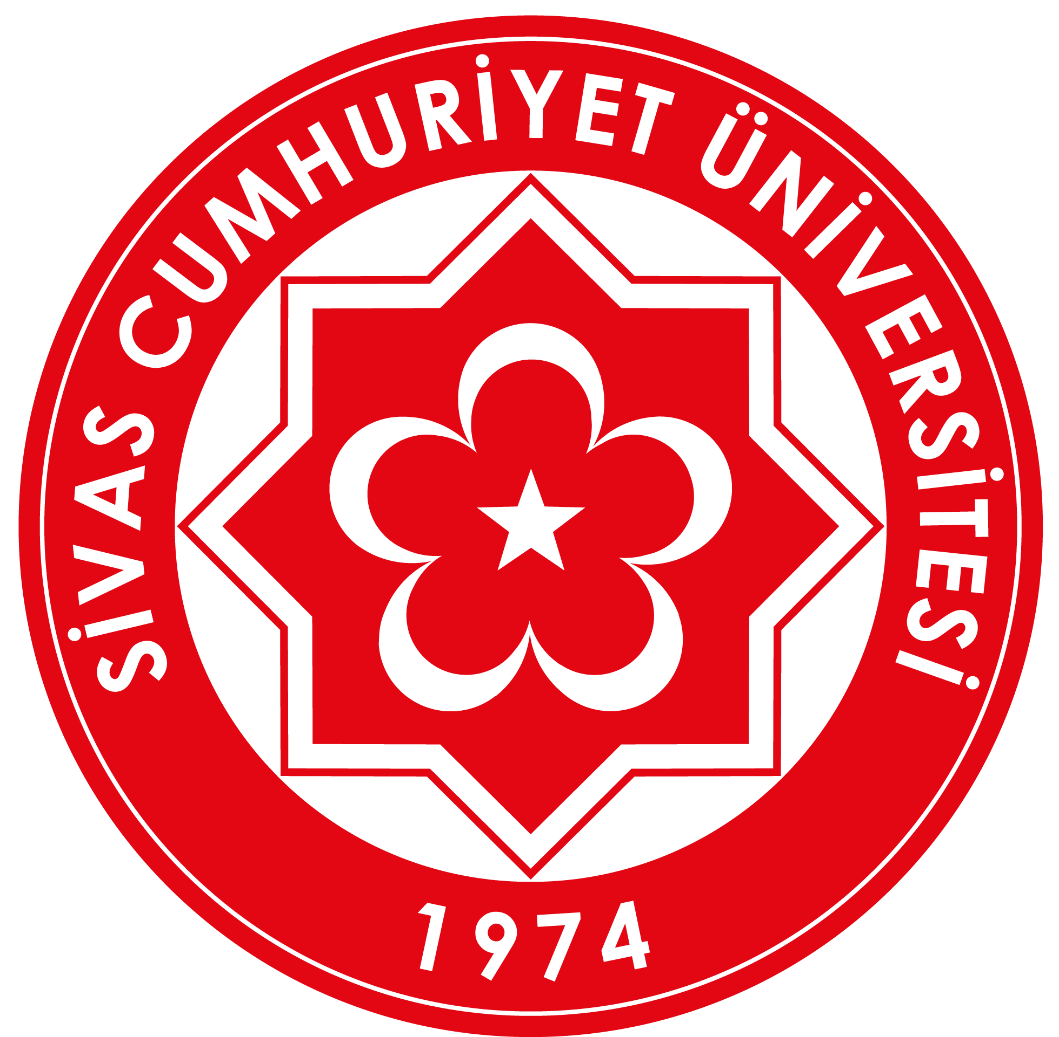 “Gelenekten Gelecege…”ÖĞRENCİNİN,ÖĞRENCİNİN,ADI SOYADI:ADI SOYADI:BÖLÜMÜ	:BÖLÜMÜ	:SINIFI		:SINIFI		:NUMARASI	:NUMARASI	:HAFTAYAPILAN İŞLER1234567891011121314Yapılan İşin Tenik Resim Çizimi ve Detaylı Açıklaması:Yapılan İşin Tenik Resim Çizimi ve Detaylı Açıklaması:Yapılan İşin Tenik Resim Çizimi ve Detaylı Açıklaması:Yapılan İşin Tenik Resim Çizimi ve Detaylı Açıklaması:Yapılan İşin Tenik Resim Çizimi ve Detaylı Açıklaması:İŞİN BAŞLAMA TARİHİ…./…./20…..…./…./20…..YAPILAN İŞİN ADIYAPILAN İŞİN ADIİŞİN BİTİRİLİŞ TARİHİ…./…./20…..…./…./20…..İŞYERİ EĞİTİMİ YETKİLİSİİŞYERİ EĞİTİMİ YETKİLİSİİŞYERİ EĞİTİMİ YETKİLİSİİŞYERİ EĞİTİMİ YETKİLİSİİŞYERİ EĞİTİMİ YETKİLİSİADI VE SOYADIADI VE SOYADIGÖREVİGÖREVİİMZA/KAŞE                                           SONUÇLAR                                           SONUÇLAR                                           SONUÇLAR……/...…/20…İŞYERİ EĞİTİMİ YETKİLİSİİŞYERİ EĞİTİMİ YETKİLİSİİŞYERİ EĞİTİMİ YETKİLİSİİŞYERİ EĞİTİMİ YETKİLİSİADI VE SOYADIGÖREVİİMZA/KAŞEİMZA/KAŞEKRİTERLERAĞIRLIK (%)NOTİşyeri Eğitim Uygulama Sınavı Puanı (Uygulama sınavı yapılmaması durumunda dikkate alınmaz)20İşyeri Değerlendirme Formu40Sorumlu Öğretim Elemanı Değerlendirmesi (Uygulama sınavı yapılmaması durumunda %60 olarak dikkate alınır)40 BAŞARI NOTU BAŞARI NOTU